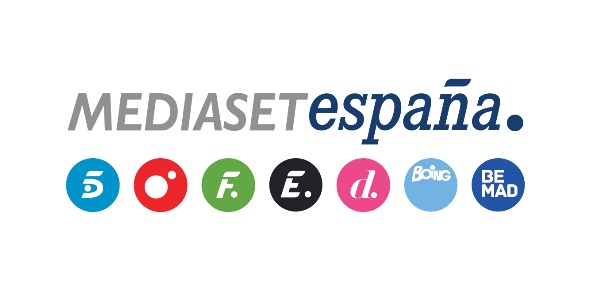 Madrid, 6 de febrero de 2019Tras Coca-Cola y NUPA, planifica sus campañas con esta nueva fórmula, integrada por 125 bloques semanales de dos y cuatro minutos a lo largo de todo el díaNestlé, nuevo gran anunciante que apuesta por la máxima eficacia publicitaria a través del módulo Máxima Notoriedad de PubliespañaLas campañas de la compañía líder en alimentación, primera en inversión en su sector en medios convencionales y noveno anunciante en televisión en 2018, según Infoadex, obtendrán el máximo nivel de recuerdo publicitario del mercado en Mediaset EspañaLos bloques de dos minutos cuadruplican prácticamente el nivel de recuerdo medio de la publicidad en televisión y complementan los productos cualitativos de prime time de Mediaset España: el ‘Superspot’ y los bloques ‘HiQuality’Mediaset España consolida su posición como ‘la televisión de la notoriedad’, un liderazgo cimentado especialmente en el elevado porcentaje de producción propia de su programación y en su sistema de empaginación publicitariaEl firme compromiso de Mediaset España de otorgar a las marcas la máxima eficacia publicitaria, ampliado por Publiespaña con su nueva política comercial para el arranque de 2019, continúa recibiendo una importante acogida entre sus grandes clientes. Nestlé, primer anunciante del sector Alimentación en medios convencionales en 2018, ha incluido el nuevo módulo Máxima Notoriedad de Mediaset España dentro de sus campañas publicitarias, optando así por la fórmula con mayor nivel de recuerdo del mercado.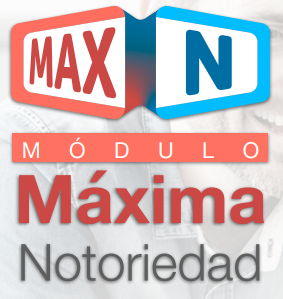 La compañía, noveno anunciante con más inversión en televisión del pasado año, según cifras de Infoadex, ha empezado a planificar el inicio de año a través de esta fórmula, integrada por 125 bloques semanales de dos y cuatro minutos de duración a lo largo del todo el día emitidos en todos los canales de Mediaset España (excepto Boing). Nestlé se suma así a otras grandes marcas como Coca-Cola, séptimo anunciante en niveles de inversión en televisión y el más destacado en inversión en el sector de Bebidas Refrescantes en soportes convencionales; y NUPA, encargada de la gestión publicitaria de Nutrexpa e Idilia Foods y séptimo anunciante del sector Alimentación, que también han optado por esta eficaz fórmula publicitaria para los primeros meses del año.Máxima Notoriedad: 125 bloques de dos y cuatro minutos que cuadruplican prácticamente el recuerdo publicitario medio de la televisiónEl módulo Máxima Notoriedad está integrado por 125 bloques a la semana de dos y cuatro minutos de duración durante todo el día en Telecinco, Cuatro, Divinity, Energy, Be Mad y Factoría de Ficción, en los que el anunciante puede planificar el 100% de su campaña o parte de ella. Esta propuesta ofrece un añadido cualitativo en las tres primeras o las tres últimas posiciones del bloque, lo que concede un 40% más de notoriedad respecto al mismo posicionamiento en bloques de mayor duración.Según el acumulado de los últimos trackings de notoriedad del instituto de investigación CIMEC, los bloques de dos minutos de duración logran prácticamente cuadruplicar los niveles de recuerdo medios de la televisión y duplican los de tres minutos.El módulo Máxima Notoriedad pasa a complementar a los productos cualitativos más destacados de Publiespaña y los que mayor notoriedad otorgan de toda su propuesta comercial en el prime time: el ‘SuperSpot’, un único anuncio emitido en prime time y en simulcast en los diferentes canales de la compañía, y los bloques ‘HQ (High Quality)’, con una duración máxima de 90 segundos o un máximo de cuatro spots.